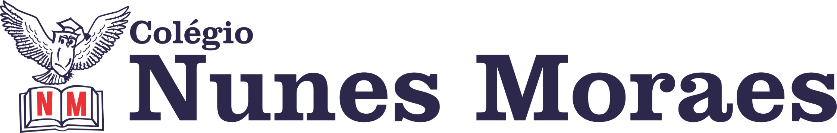 “POR MEIO DO ESTUDO VOCÊ ENCONTRARÁ TUDO QUE PRECISA PARA CONQUISTAR SEUS SONHOS! BOA SEMANA!”FELIZ SEGUNDA-FEIRA!1ª aula: 7:20h às 8:15h – MATEMÁTICA – PROFESSOR: DENILSON SOUSA 1° passo: Abra o livro na página 15 para fazer a Q. 2 2° Passo: Enquanto realiza o 1° passo, acesse o link disponibilizado a seguir para ter acesso a sala de aula no Google Meet.   https://meet.google.com/ves-quda-ucj Obs.: o aluno que não conseguir ter acesso a videoconferência na plataforma Google Meet, deve fazer seguinte: Assista ao vídeo presente no linkhttps://youtu.be/xDaAGZ2NGHg Resolva as Q. 2 a 4 da página 15 (confira suas respostas para essas questões no gabarito da plataforma SAS Em seguida siga os próximos passos da aula Faça foto das atividades que você realizou e envie para coordenação Islene(9.9150-3684)2ª aula: 8:15h às 9:10h – GEOGRAFIA – PROFESSOR: ALISON ALMEIDA 1º Passo: Para acessar essa aula acesse ao link do Google Meet abaixo:https://meet.google.com/bhz-vbkc-icf2º Passo: Abra os livros nas páginas: 08 a 11 para acompanhar aula.3º Passo: Quando o Professor solicitar faça a atividade indicada:1ª Atividade: (SAS 1) Página: 10 Questão: 01 e 022ª Atividade: (SAS 1) Página: 11 Questão: 01 e 024º Passo: Acompanhe a correção pelo Google Meet.5º Passo: Atividade de Casa/Pós Aula:Atividades: (Ativ. Suplementar) Página: 92 e 93 Questão: 6 e 7Faça foto das atividades que você realizou e envie para coordenação Islene (9.9150-3684)Intervalo: 9:10h às 9:30h3ª aula: 9:30h às 10:25h - CIÊNCIAS – PROFESSORA: RAFAELLA CHAVES1º passo: Acessar o link para assistir a aula: https://meet.google.com/vre-qzed-fkg 2º passo: Correção da atividade de casa: Suplementar, questões 6 e 9, páginas 53 e 54.3º passo: Explanação sobre os tipos de máquinas simples – plano inclinado, cunha e parafusos. Páginas 13 a 15.4º passo: Atividade de sala: Agora é com você – página 14, questões 1. E explore seus conhecimentos, páginas 19 e 20, questões 3 e 5. 5º passo: Atividade de casa: Explore seus conhecimentos, páginas 19 e 20, questões 6 e 7. Sugestão de vídeo 
https://www.youtube.com/watch?v=1cLd3zoe5WQFaça foto das atividades que você realizou e envie para coordenação Islene (9.9150-3684).4ª aula: 10:25h às 11:20 h – INGLÊS – PROFESSOR: CARLOS ANJO Link: https://meet.google.com/fpa-yqse-zhj 1º passo: Concluir resolução da página 11 iniciada na aula anterior2º passo:Resolver atividade de áudio na página 12 (q. 1 a 4)3º passo: Revisar o Present Simple e o Past Continuous e resolver páginas 14 e 15 (q. 1 e 2)4º passo:Agendar Homework/Atividade de casa: página 15, q. 3Teve problemas com a transmissão simultânea?Assista a videoaula sobre o capítulo: https://www.youtube.com/watch?v=pN0DSZWc_mY&feature=youtu.be Faça foto das atividades que você realizou e envie para coordenação Islene (9.9150-3684)PARABÉNS POR SUA DEDICAÇÃO!